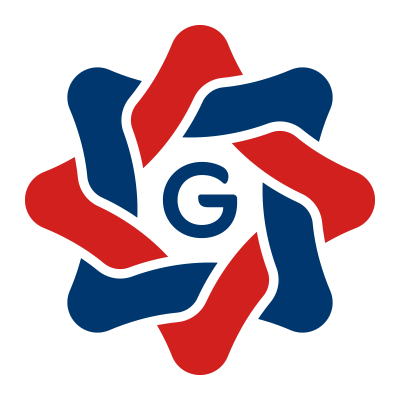 Název:Obec Radovesnice IIIČO:00235687Rozpočtové opatření č. 5/2023Rozpočtové opatření č. 5/2023Rozpočtové opatření č. 5/2023Rozpočtové opatření č. 5/2023Rozpočtové opatření č. 5/2023Název rozpočtového opatření:Název rozpočtového opatření:Název rozpočtového opatření:Název rozpočtového opatření:Název rozpočtového opatření:Rozpočtové opatření č. 5Rozpočtové opatření č. 5Rozpočtové opatření č. 5Rozpočtové opatření č. 5Rozpočtové opatření č. 5Popis rozpočtového opatření:Popis rozpočtového opatření:Popis rozpočtového opatření:Popis rozpočtového opatření:Popis rozpočtového opatření:OdPaOdPaPolZjUzOrjOrgPříjmyVýdajePopis změny1111200 000,00 0,00 OdPa: Bez ODPA, Pol: Příjem z daně z příjmů FO placené plátciOdPa: Bez ODPA, Pol: Příjem z daně z příjmů FO placené plátciOdPa: Bez ODPA, Pol: Příjem z daně z příjmů FO placené plátciOdPa: Bez ODPA, Pol: Příjem z daně z příjmů FO placené plátciOdPa: Bez ODPA, Pol: Příjem z daně z příjmů FO placené plátciOdPa: Bez ODPA, Pol: Příjem z daně z příjmů FO placené plátciOdPa: Bez ODPA, Pol: Příjem z daně z příjmů FO placené plátciOdPa: Bez ODPA, Pol: Příjem z daně z příjmů FO placené plátciOdPa: Bez ODPA, Pol: Příjem z daně z příjmů FO placené plátci1211600 000,00 0,00 OdPa: Bez ODPA, Pol: Příjem z daně z přidané hodnotyOdPa: Bez ODPA, Pol: Příjem z daně z přidané hodnotyOdPa: Bez ODPA, Pol: Příjem z daně z přidané hodnotyOdPa: Bez ODPA, Pol: Příjem z daně z přidané hodnotyOdPa: Bez ODPA, Pol: Příjem z daně z přidané hodnotyOdPa: Bez ODPA, Pol: Příjem z daně z přidané hodnotyOdPa: Bez ODPA, Pol: Příjem z daně z přidané hodnotyOdPa: Bez ODPA, Pol: Příjem z daně z přidané hodnotyOdPa: Bez ODPA, Pol: Příjem z daně z přidané hodnoty134523 000,00 0,00 OdPa: Bez ODPA, Pol: Př.z poplatku za obecní systém odpad.hosp.a příj.zOdPa: Bez ODPA, Pol: Př.z poplatku za obecní systém odpad.hosp.a příj.zOdPa: Bez ODPA, Pol: Př.z poplatku za obecní systém odpad.hosp.a příj.zOdPa: Bez ODPA, Pol: Př.z poplatku za obecní systém odpad.hosp.a příj.zOdPa: Bez ODPA, Pol: Př.z poplatku za obecní systém odpad.hosp.a příj.zOdPa: Bez ODPA, Pol: Př.z poplatku za obecní systém odpad.hosp.a příj.zOdPa: Bez ODPA, Pol: Př.z poplatku za obecní systém odpad.hosp.a příj.zOdPa: Bez ODPA, Pol: Př.z poplatku za obecní systém odpad.hosp.a příj.zOdPa: Bez ODPA, Pol: Př.z poplatku za obecní systém odpad.hosp.a příj.z00617100617121114 000,00 0,00 OdPa: Činnost místní správy, Pol: Př.z poskytov. služeb, výrobků,prací,výkonů a právOdPa: Činnost místní správy, Pol: Př.z poskytov. služeb, výrobků,prací,výkonů a právOdPa: Činnost místní správy, Pol: Př.z poskytov. služeb, výrobků,prací,výkonů a právOdPa: Činnost místní správy, Pol: Př.z poskytov. služeb, výrobků,prací,výkonů a právOdPa: Činnost místní správy, Pol: Př.z poskytov. služeb, výrobků,prací,výkonů a právOdPa: Činnost místní správy, Pol: Př.z poskytov. služeb, výrobků,prací,výkonů a právOdPa: Činnost místní správy, Pol: Př.z poskytov. služeb, výrobků,prací,výkonů a právOdPa: Činnost místní správy, Pol: Př.z poskytov. služeb, výrobků,prací,výkonů a právOdPa: Činnost místní správy, Pol: Př.z poskytov. služeb, výrobků,prací,výkonů a práv0063100063102141350 000,00 0,00 OdPa: Obecné příjmy a výdaje z finančních operací, Pol: Příjem z úrokůOdPa: Obecné příjmy a výdaje z finančních operací, Pol: Příjem z úrokůOdPa: Obecné příjmy a výdaje z finančních operací, Pol: Příjem z úrokůOdPa: Obecné příjmy a výdaje z finančních operací, Pol: Příjem z úrokůOdPa: Obecné příjmy a výdaje z finančních operací, Pol: Příjem z úrokůOdPa: Obecné příjmy a výdaje z finančních operací, Pol: Příjem z úrokůOdPa: Obecné příjmy a výdaje z finančních operací, Pol: Příjem z úrokůOdPa: Obecné příjmy a výdaje z finančních operací, Pol: Příjem z úrokůOdPa: Obecné příjmy a výdaje z finančních operací, Pol: Příjem z úroků00617100617150380,00 1 000,00 OdPa: Činnost místní správy, Pol: Pojist.na zákon.poj.odpov. zaměst. za škodu při PÚOdPa: Činnost místní správy, Pol: Pojist.na zákon.poj.odpov. zaměst. za škodu při PÚOdPa: Činnost místní správy, Pol: Pojist.na zákon.poj.odpov. zaměst. za škodu při PÚOdPa: Činnost místní správy, Pol: Pojist.na zákon.poj.odpov. zaměst. za škodu při PÚOdPa: Činnost místní správy, Pol: Pojist.na zákon.poj.odpov. zaměst. za škodu při PÚOdPa: Činnost místní správy, Pol: Pojist.na zákon.poj.odpov. zaměst. za škodu při PÚOdPa: Činnost místní správy, Pol: Pojist.na zákon.poj.odpov. zaměst. za škodu při PÚOdPa: Činnost místní správy, Pol: Pojist.na zákon.poj.odpov. zaměst. za škodu při PÚOdPa: Činnost místní správy, Pol: Pojist.na zákon.poj.odpov. zaměst. za škodu při PÚ00551200551251370,00 35 000,00 OdPa: Požární ochrana - dobrovolná část, Pol: Drobný dlouhodobý hmotný majetekOdPa: Požární ochrana - dobrovolná část, Pol: Drobný dlouhodobý hmotný majetekOdPa: Požární ochrana - dobrovolná část, Pol: Drobný dlouhodobý hmotný majetekOdPa: Požární ochrana - dobrovolná část, Pol: Drobný dlouhodobý hmotný majetekOdPa: Požární ochrana - dobrovolná část, Pol: Drobný dlouhodobý hmotný majetekOdPa: Požární ochrana - dobrovolná část, Pol: Drobný dlouhodobý hmotný majetekOdPa: Požární ochrana - dobrovolná část, Pol: Drobný dlouhodobý hmotný majetekOdPa: Požární ochrana - dobrovolná část, Pol: Drobný dlouhodobý hmotný majetekOdPa: Požární ochrana - dobrovolná část, Pol: Drobný dlouhodobý hmotný majetek00617100617151370,00 10 000,00 OdPa: Činnost místní správy, Pol: Drobný dlouhodobý hmotný majetekOdPa: Činnost místní správy, Pol: Drobný dlouhodobý hmotný majetekOdPa: Činnost místní správy, Pol: Drobný dlouhodobý hmotný majetekOdPa: Činnost místní správy, Pol: Drobný dlouhodobý hmotný majetekOdPa: Činnost místní správy, Pol: Drobný dlouhodobý hmotný majetekOdPa: Činnost místní správy, Pol: Drobný dlouhodobý hmotný majetekOdPa: Činnost místní správy, Pol: Drobný dlouhodobý hmotný majetekOdPa: Činnost místní správy, Pol: Drobný dlouhodobý hmotný majetekOdPa: Činnost místní správy, Pol: Drobný dlouhodobý hmotný majetek00435700435751390,00 100,00 OdPa: Domovy pro osoby se zdr. post. a domovy se zvl.rež, Pol: Nákup materiálu jinde nezařazenýOdPa: Domovy pro osoby se zdr. post. a domovy se zvl.rež, Pol: Nákup materiálu jinde nezařazenýOdPa: Domovy pro osoby se zdr. post. a domovy se zvl.rež, Pol: Nákup materiálu jinde nezařazenýOdPa: Domovy pro osoby se zdr. post. a domovy se zvl.rež, Pol: Nákup materiálu jinde nezařazenýOdPa: Domovy pro osoby se zdr. post. a domovy se zvl.rež, Pol: Nákup materiálu jinde nezařazenýOdPa: Domovy pro osoby se zdr. post. a domovy se zvl.rež, Pol: Nákup materiálu jinde nezařazenýOdPa: Domovy pro osoby se zdr. post. a domovy se zvl.rež, Pol: Nákup materiálu jinde nezařazenýOdPa: Domovy pro osoby se zdr. post. a domovy se zvl.rež, Pol: Nákup materiálu jinde nezařazenýOdPa: Domovy pro osoby se zdr. post. a domovy se zvl.rež, Pol: Nákup materiálu jinde nezařazený00435700435751540,00 33 000,00 OdPa: Domovy pro osoby se zdr. post. a domovy se zvl.rež, Pol: Elektrická energieOdPa: Domovy pro osoby se zdr. post. a domovy se zvl.rež, Pol: Elektrická energieOdPa: Domovy pro osoby se zdr. post. a domovy se zvl.rež, Pol: Elektrická energieOdPa: Domovy pro osoby se zdr. post. a domovy se zvl.rež, Pol: Elektrická energieOdPa: Domovy pro osoby se zdr. post. a domovy se zvl.rež, Pol: Elektrická energieOdPa: Domovy pro osoby se zdr. post. a domovy se zvl.rež, Pol: Elektrická energieOdPa: Domovy pro osoby se zdr. post. a domovy se zvl.rež, Pol: Elektrická energieOdPa: Domovy pro osoby se zdr. post. a domovy se zvl.rež, Pol: Elektrická energieOdPa: Domovy pro osoby se zdr. post. a domovy se zvl.rež, Pol: Elektrická energie00617100617151540,00 50 000,00 OdPa: Činnost místní správy, Pol: Elektrická energieOdPa: Činnost místní správy, Pol: Elektrická energieOdPa: Činnost místní správy, Pol: Elektrická energieOdPa: Činnost místní správy, Pol: Elektrická energieOdPa: Činnost místní správy, Pol: Elektrická energieOdPa: Činnost místní správy, Pol: Elektrická energieOdPa: Činnost místní správy, Pol: Elektrická energieOdPa: Činnost místní správy, Pol: Elektrická energieOdPa: Činnost místní správy, Pol: Elektrická energie00632000632051630,00 3 000,00 OdPa: Pojištění funkčně nespecifikované, Pol: Služby peněžních ústavůOdPa: Pojištění funkčně nespecifikované, Pol: Služby peněžních ústavůOdPa: Pojištění funkčně nespecifikované, Pol: Služby peněžních ústavůOdPa: Pojištění funkčně nespecifikované, Pol: Služby peněžních ústavůOdPa: Pojištění funkčně nespecifikované, Pol: Služby peněžních ústavůOdPa: Pojištění funkčně nespecifikované, Pol: Služby peněžních ústavůOdPa: Pojištění funkčně nespecifikované, Pol: Služby peněžních ústavůOdPa: Pojištění funkčně nespecifikované, Pol: Služby peněžních ústavůOdPa: Pojištění funkčně nespecifikované, Pol: Služby peněžních ústavů00551200551251670,00 10 000,00 OdPa: Požární ochrana - dobrovolná část, Pol: Služby školení a vzděláváníOdPa: Požární ochrana - dobrovolná část, Pol: Služby školení a vzděláváníOdPa: Požární ochrana - dobrovolná část, Pol: Služby školení a vzděláváníOdPa: Požární ochrana - dobrovolná část, Pol: Služby školení a vzděláváníOdPa: Požární ochrana - dobrovolná část, Pol: Služby školení a vzděláváníOdPa: Požární ochrana - dobrovolná část, Pol: Služby školení a vzděláváníOdPa: Požární ochrana - dobrovolná část, Pol: Služby školení a vzděláváníOdPa: Požární ochrana - dobrovolná část, Pol: Služby školení a vzděláváníOdPa: Požární ochrana - dobrovolná část, Pol: Služby školení a vzdělávání00232100232151690,00 50 000,00 OdPa: Odvádění a čištění odpadn. vod a nakládání s kaly, Pol: Nákup ostatních služebOdPa: Odvádění a čištění odpadn. vod a nakládání s kaly, Pol: Nákup ostatních služebOdPa: Odvádění a čištění odpadn. vod a nakládání s kaly, Pol: Nákup ostatních služebOdPa: Odvádění a čištění odpadn. vod a nakládání s kaly, Pol: Nákup ostatních služebOdPa: Odvádění a čištění odpadn. vod a nakládání s kaly, Pol: Nákup ostatních služebOdPa: Odvádění a čištění odpadn. vod a nakládání s kaly, Pol: Nákup ostatních služebOdPa: Odvádění a čištění odpadn. vod a nakládání s kaly, Pol: Nákup ostatních služebOdPa: Odvádění a čištění odpadn. vod a nakládání s kaly, Pol: Nákup ostatních služebOdPa: Odvádění a čištění odpadn. vod a nakládání s kaly, Pol: Nákup ostatních služeb00372200372251690,00 150 000,00 OdPa: Sběr a svoz komunálních odpadů, Pol: Nákup ostatních služebOdPa: Sběr a svoz komunálních odpadů, Pol: Nákup ostatních služebOdPa: Sběr a svoz komunálních odpadů, Pol: Nákup ostatních služebOdPa: Sběr a svoz komunálních odpadů, Pol: Nákup ostatních služebOdPa: Sběr a svoz komunálních odpadů, Pol: Nákup ostatních služebOdPa: Sběr a svoz komunálních odpadů, Pol: Nákup ostatních služebOdPa: Sběr a svoz komunálních odpadů, Pol: Nákup ostatních služebOdPa: Sběr a svoz komunálních odpadů, Pol: Nákup ostatních služebOdPa: Sběr a svoz komunálních odpadů, Pol: Nákup ostatních služeb00311100311151710,00 2 000,00 OdPa: Mateřské školy, Pol: Opravy a udržováníOdPa: Mateřské školy, Pol: Opravy a udržováníOdPa: Mateřské školy, Pol: Opravy a udržováníOdPa: Mateřské školy, Pol: Opravy a udržováníOdPa: Mateřské školy, Pol: Opravy a udržováníOdPa: Mateřské školy, Pol: Opravy a udržováníOdPa: Mateřské školy, Pol: Opravy a udržováníOdPa: Mateřské školy, Pol: Opravy a udržováníOdPa: Mateřské školy, Pol: Opravy a udržování003326003326517135770,00 95 002,00 OdPa: Poříz.,zach.a obnova hodnot MK, nár. a hist.pověd., Pol: Opravy a udržováníOdPa: Poříz.,zach.a obnova hodnot MK, nár. a hist.pověd., Pol: Opravy a udržováníOdPa: Poříz.,zach.a obnova hodnot MK, nár. a hist.pověd., Pol: Opravy a udržováníOdPa: Poříz.,zach.a obnova hodnot MK, nár. a hist.pověd., Pol: Opravy a udržováníOdPa: Poříz.,zach.a obnova hodnot MK, nár. a hist.pověd., Pol: Opravy a udržováníOdPa: Poříz.,zach.a obnova hodnot MK, nár. a hist.pověd., Pol: Opravy a udržováníOdPa: Poříz.,zach.a obnova hodnot MK, nár. a hist.pověd., Pol: Opravy a udržováníOdPa: Poříz.,zach.a obnova hodnot MK, nár. a hist.pověd., Pol: Opravy a udržováníOdPa: Poříz.,zach.a obnova hodnot MK, nár. a hist.pověd., Pol: Opravy a udržování003326003326517100002902735770,00 199 398,00 OdPa: Poříz.,zach.a obnova hodnot MK, nár. a hist.pověd., Pol: Opravy a udržováníOdPa: Poříz.,zach.a obnova hodnot MK, nár. a hist.pověd., Pol: Opravy a udržováníOdPa: Poříz.,zach.a obnova hodnot MK, nár. a hist.pověd., Pol: Opravy a udržováníOdPa: Poříz.,zach.a obnova hodnot MK, nár. a hist.pověd., Pol: Opravy a udržováníOdPa: Poříz.,zach.a obnova hodnot MK, nár. a hist.pověd., Pol: Opravy a udržováníOdPa: Poříz.,zach.a obnova hodnot MK, nár. a hist.pověd., Pol: Opravy a udržováníOdPa: Poříz.,zach.a obnova hodnot MK, nár. a hist.pověd., Pol: Opravy a udržováníOdPa: Poříz.,zach.a obnova hodnot MK, nár. a hist.pověd., Pol: Opravy a udržováníOdPa: Poříz.,zach.a obnova hodnot MK, nár. a hist.pověd., Pol: Opravy a udržování00341200341251710,00 95 989,00 OdPa: Sportovní zařízení ve vlastnictví obce, Pol: Opravy a udržováníOdPa: Sportovní zařízení ve vlastnictví obce, Pol: Opravy a udržováníOdPa: Sportovní zařízení ve vlastnictví obce, Pol: Opravy a udržováníOdPa: Sportovní zařízení ve vlastnictví obce, Pol: Opravy a udržováníOdPa: Sportovní zařízení ve vlastnictví obce, Pol: Opravy a udržováníOdPa: Sportovní zařízení ve vlastnictví obce, Pol: Opravy a udržováníOdPa: Sportovní zařízení ve vlastnictví obce, Pol: Opravy a udržováníOdPa: Sportovní zařízení ve vlastnictví obce, Pol: Opravy a udržováníOdPa: Sportovní zařízení ve vlastnictví obce, Pol: Opravy a udržování00617100617151710,00 50 000,00 OdPa: Činnost místní správy, Pol: Opravy a udržováníOdPa: Činnost místní správy, Pol: Opravy a udržováníOdPa: Činnost místní správy, Pol: Opravy a udržováníOdPa: Činnost místní správy, Pol: Opravy a udržováníOdPa: Činnost místní správy, Pol: Opravy a udržováníOdPa: Činnost místní správy, Pol: Opravy a udržováníOdPa: Činnost místní správy, Pol: Opravy a udržováníOdPa: Činnost místní správy, Pol: Opravy a udržováníOdPa: Činnost místní správy, Pol: Opravy a udržování00551200551252220,00 10 000,00-OdPa: Požární ochrana - dobrovolná část, Pol: Neinvestiční transfery spolkůmOdPa: Požární ochrana - dobrovolná část, Pol: Neinvestiční transfery spolkůmOdPa: Požární ochrana - dobrovolná část, Pol: Neinvestiční transfery spolkůmOdPa: Požární ochrana - dobrovolná část, Pol: Neinvestiční transfery spolkůmOdPa: Požární ochrana - dobrovolná část, Pol: Neinvestiční transfery spolkůmOdPa: Požární ochrana - dobrovolná část, Pol: Neinvestiční transfery spolkůmOdPa: Požární ochrana - dobrovolná část, Pol: Neinvestiční transfery spolkůmOdPa: Požární ochrana - dobrovolná část, Pol: Neinvestiční transfery spolkůmOdPa: Požární ochrana - dobrovolná část, Pol: Neinvestiční transfery spolkům00363100363161210,00 5 670,00 OdPa: Veřejné osvětlení, Pol: StavbyOdPa: Veřejné osvětlení, Pol: StavbyOdPa: Veřejné osvětlení, Pol: StavbyOdPa: Veřejné osvětlení, Pol: StavbyOdPa: Veřejné osvětlení, Pol: StavbyOdPa: Veřejné osvětlení, Pol: StavbyOdPa: Veřejné osvětlení, Pol: StavbyOdPa: Veřejné osvětlení, Pol: StavbyOdPa: Veřejné osvětlení, Pol: Stavby003631003631612136310,00 546 841,00 OdPa: Veřejné osvětlení, Pol: StavbyOdPa: Veřejné osvětlení, Pol: StavbyOdPa: Veřejné osvětlení, Pol: StavbyOdPa: Veřejné osvětlení, Pol: StavbyOdPa: Veřejné osvětlení, Pol: StavbyOdPa: Veřejné osvětlení, Pol: StavbyOdPa: Veřejné osvětlení, Pol: StavbyOdPa: Veřejné osvětlení, Pol: StavbyOdPa: Veřejné osvětlení, Pol: Stavby00551200551261220,00 150 000,00-OdPa: Požární ochrana - dobrovolná část, Pol: Stroje, přístroje a zařízeníOdPa: Požární ochrana - dobrovolná část, Pol: Stroje, přístroje a zařízeníOdPa: Požární ochrana - dobrovolná část, Pol: Stroje, přístroje a zařízeníOdPa: Požární ochrana - dobrovolná část, Pol: Stroje, přístroje a zařízeníOdPa: Požární ochrana - dobrovolná část, Pol: Stroje, přístroje a zařízeníOdPa: Požární ochrana - dobrovolná část, Pol: Stroje, přístroje a zařízeníOdPa: Požární ochrana - dobrovolná část, Pol: Stroje, přístroje a zařízeníOdPa: Požární ochrana - dobrovolná část, Pol: Stroje, přístroje a zařízeníOdPa: Požární ochrana - dobrovolná část, Pol: Stroje, přístroje a zařízeníCelkem:Celkem:Celkem:Celkem:Celkem:Celkem:Celkem:1 177 000,00 1 177 000,00 Schvalující orgán:Schvalující orgán:Schvalující orgán:Schvalující orgán:Schvalující orgán:Zastupitelstvo obceZastupitelstvo obceZastupitelstvo obceZastupitelstvo obceZastupitelstvo obceSchváleno dne:Schváleno dne:Schváleno dne:Schváleno dne:Schváleno dne:25.10.202325.10.202325.10.202325.10.202325.10.2023Vyvěšeno dne:Vyvěšeno dne:Vyvěšeno dne:Vyvěšeno dne:Vyvěšeno dne:27.10.202327.10.202327.10.202327.10.202327.10.2023Sejmuto dne:Sejmuto dne:Sejmuto dne:Sejmuto dne:Sejmuto dne:Poznámka:Poznámka:Poznámka:Poznámka:Poznámka: